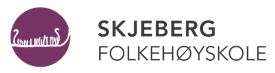 Invitasjon til pedagogiske drøftingsdager ved Skjeberg Folkehøyskole
Denne invitasjonen går til alle skoler som er i distrikt 7 i folkehøyskolenorge. 

Skjeberg folkehøyskole har gleden av å invitere til pedagogiske drøftingsdager i distrikt 7 (D7) den 3.-4. januar 2022. Innhold og program kommer vi tilbake til, men sett av datoene slik at så mange som mulig fra din skole kan delta. Både praktisk og pedagogisk personale er selvfølgelig hjertelig velkomne! 

Foreløpig program Mandag 3.1.2022
11.00 Innsjekk 
12.00-13.00 Lunsj 
13.00 - 16.00 Faglig påfyll 
16.00-18.00 “Skjeberg bjudar på” 
1900 Festmiddag Tirsdag 4.1.2022 
0800-0900 Frokost 
0900-1200 Faglig påfyll 
12.00-1300 Lunsj Pris per person kommer vi tilbake til.  Sengetøy og håndklær har skolen og den enkelte deltaker trenger ikke ta med det. Det går både tog og buss til Sarpsborg – skolen kan hente deltakere som reiser kollektivt (ca 10.45). Gi beskjed dersom noen fra din skole ønsker skyss fra Sarpsborg til Skjeberg Folkehøyskole. Påmelding går til skjebergfhs@viken.no med følgende informasjon: Navn på deltaker, type stilling, eventuelle romønsker og spesialkost. Påmeldingsfrist 1.12.2021Vi håper å se så mange som mulig 3.-4.januar! Med vennlig hilsen oss på Skjeberg Folkehøyskole 